	TRƯỜNG CAO ĐẲNG CÔNG THƯƠNG TP.HCM	KHOA CÔNG NGHỆ THÔNG TINKẾ HOẠCH THỰC HIỆN THỰC TẬP TỐT NGHIỆP HỌC KỲ 2 NĂM 2023-2024(V/v thực hiện TTTN học kỳ 2 năm 2023-2024 của khoa CNTT, lớp học lại)Căn cứ chương trình đào tạo các ngành thuộc khoa công nghệ thông tin từ khóa 42 đến khóa 45;Căn cứ kế hoạch đào tạo học kỳ 2 năm học 2023-2024; 	Nhằm thực hiện theo kế hoạch đào tạo trong học kỳ 06 của 02 chương trình đào tạo tương ứng với 02 ngành Công nghệ thông tin và Mạng máy tính & truyền thông thuộc khoa CNTT. Nay Khoa công nghệ thông tin (CNTT) xây dựng kế hoạch thực hiện thực tập tốt nghiệp (TTTN) cụ thể như sau:MỤC ĐÍCHĐể sinh viên nắm rõ quy trình thực hiện TTTN, các hình thức thực hiện TTTN, nội dung TTTN, chọn được giảng viên hướng dẫn (GVHD) theo nguyện vọng.Giúp sinh viên thực hiện TTTN, hoàn thành nhiệm vụ của môn học theo đúng tiến độ.ĐỐI TƯỢNG: Tất cả sinh viên khóa 45 hoặc những sinh viên khóa trước còn nợ môn TTTN.ĐĂNG KÝ GIẢNG VIÊN HƯỚNG DẪN TTTNThời gian: Từ ngày ra thông báo đến hết ngày 28/02/2024Sinh viên đăng nhập vào link https://fit-hitu.edu.vn/thuc-tap-tot-nghiep-nam-2024/ và chọn giảng viên hướng dẫn (mỗi GV chỉ được hướng dẫn tối đa 20 sinh viên, ưu tiên nhưng bạn đăng ký trước)Chú ý:Sau khi đăng ký GVHD, sinh viên sẽ liên hệ hoặc theo dõi lịch gặp sinh viên của từng GVHD trên web khoa.Sinh viên thống nhất đề tài TTTN tại trường hoặc kết hợp với GVHD liên hệ với doanh nghiệp để thực hiện TTTN tại doanh nghiệp.HÌNH THỨC TTTNHiện tại môn học TTTN có 02 hình thức lựa chọn: (1) TTTN tại khoa; (2) TTTN tại doanh nghiệp.Đối với sinh viên thực tập tại trường: GVHD sẽ chủ động ra một đề tài và lên kế hoạch cho sinh viên thực hiện.Đối với sinh viên thực tập tại doanh nghiệp: Sinh viên kết hợp với GVHD tìm doanh nghiệp để thực tập. Trường hợp này nội dung thực tập phần lớn là do doanh nghiệp đề nghị nghiên cứu và triển khai. Nhiệm vụ của GVHD giúp sinh viên trình bày kết quả thực tập vào báo cáo và đánh giá. Thời gian tìm doanh nghiệp thực tập sinh viên thống nhất với GVHD, nhưng vẫn phải theo kế hoạch chung của khoa (xem thời gian thực hiện TTTN ở mục sau).Thời gian thực tập tại trường và doanh nghiệp là như nhau.Một đề tài thực tập tại trường tối đa là 02 sinh viên; Những đề tài tại doanh nghiệp giao nhiệm vụ cho GVHD quyết định.THỜI GIAN THỰC HIỆN TTTNTừ ngày ra thông báo đến hết ngày 08/6/2024: sinh viên thực hiện TTTNKế hoạch chi tiết về việc thực hiện TTTN sinh viên phải thống nhất với giảng viên hướng dẫn.HÌNH THỨC, NỘI DUNG VIẾT BÁO CÁOBáo cáo phải viết đúng mẫu của khoa đề nghị; Sinh viên có thể liên hệ với GVHD để lấy mẫu báo cáo hoặc vào website của khoa http://fit-hitu.edu.vn/bieu-mau lấy tập tin hướng dẫn cách trình bày TTTN.Nội dung báo cáo TTTN sinh viên cần thống nhất với giảng viên hướng dẫn.Đối với sinh viên thực tập tại doanh nghiệp phải có giấy xác nhận hoàn thành nội dung thực tập và nộp kèm theo báo cáo.THỜI GIAN NỘP & PHẢN BIỆN TTTNThời gian nộp: ngày 08/6/2024 sinh viên nộp trực tiếp cho GVHD. Chú ý: Khi nộp sinh viên phải in một cuốn báo cáo, đóng gói toàn bộ file mềm liên quan tới TTTN kèm theo, ký tên vào danh sách nộp và cả phiếu theo dõi TTTN.Thời gian báo cáo: dự kiến từ 09/06/2024 cho đến hết ngày 22/06/2024 (từng nhóm sẽ có thời gian cụ thể sau và được thông báo trên web khoa hoặc GVHD).	Tp. HCM, ngày 20 tháng 02 năm 2024	TM.Khoa Công nghệ thông tin	TT.BMPM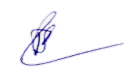 	Trần Anh Khoa